Honors Biology Chapter 22 Student NotesPlant Cells Different kinds of plant cells make up plant tissues. 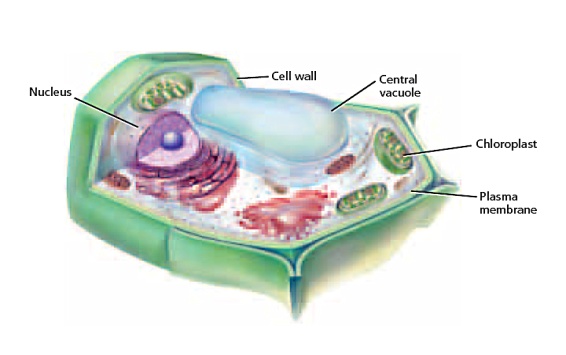 Parenchyma CellsMost flexible, thin-walled cells found throughout the plant are parenchyma cells. Functions: Storage PhotosynthesisGas exchangeProtectionTissue repair and replacementCollenchyma CellsPlant cells that often are elongated and occur in long strands or cylinders that provide support for the surrounding cells are collenchyma cells. Functions: Support for surrounding tissuesProvides flexibility for plantTissue repair and replacementSclerenchyma CellsPlant cells that lack cytoplasm and other living components when they mature, leaving thick, rigid cell walls are called sclerenchyma cells. Functions:SupportTransports materialsPlant TissuesA plant tissue can be composed of one or more types of cells.There are four different tissue types found in plants—meristematic, dermal, vascular, and ground.Meristematic TissueMeristematic tissues make up meristems, or regions of rapidly dividing cells.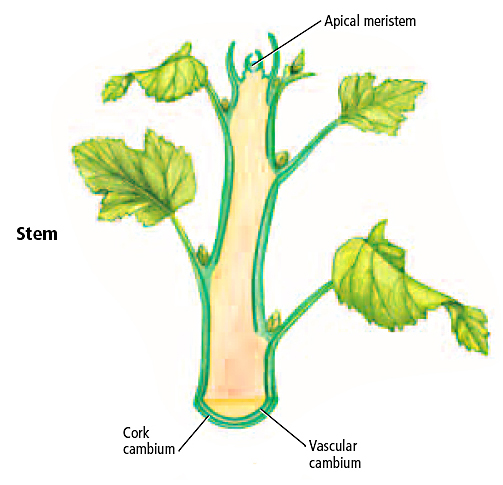 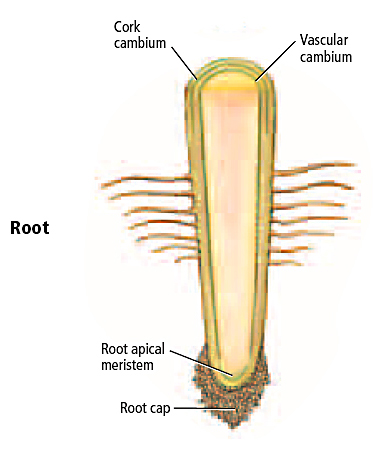 Dermal TissueThe layer of cells that makes up the outer covering on a plant is the epidermis.Most epidermal cells can create a fatty substance that forms the cuticle.The cuticle helps reduce water loss and prevent bacteria from entering the plant.StomataSmall openings through which carbon dioxide, water, oxygen, and other gases passThe two cells that border a stoma are guard cells.Root HairsIncrease a root’s surface area and enable the root to take in a greater volume of materialsVascular TissueXylemTransports substances away from the roots Composed of specialized cells called vessel elements PhloemTransports dissolved sugars and other organic compounds throughout the plant.Sieve-tube member Contain cytoplasm but lacks a nucleus Companion cellsHelp the sieve tube membersGround TissueConsist of parenchyma, collenchyma, and sclerenchyma cellsFunctions include photosynthesis, storage, and support